Петрозаводск«Здравствуй, воздвигнутый волей державноюВ устье карельских порожистых рек,Город, который историей славноюВ память российскую вписан навек.» Петрозаводск был основан в 1703 году, когда по указу Петра I в устье бурливой реки Лососинки заложили чугуноплавильный пушечнолитейный завод. Шла северная война, армии и развивающемуся флоту требовалось оружие. На Петровском заводе варили чугун, отливали ядра и пушки, ковали тяжелые якоря и звонкие шпаги, делали фузеи и мушкеты.Постепенно около завода возникла Петровская слобода. Ее строительство началось весной 1705 года, когда была завершена постройка завода. К 1719 году в слободе имелось 158 казенных и 420 частных жилых изб, 8 казарм, 26 «харчевнических» и 16 торговых лавок, гостиный двор, две церкви, немецкая кирка и тюрьма. Население слободы составляло тогда более 3,5 тысяч человек, в т.ч. более 2,1 тысяч заводских «служителей» и членов их семей, около 600 солдат гарнизона с семьями, почти 800 приписных крестьян, почти 100 купцов и содержателей харчевен, а также подьячие, духовенство и др.Одной из достопримечательностей слободы была «новоманерная осьмигранная с четырьмя уступами» Петропавловская церковь – многоярусное сооружение, увенчанное тонким шпилем-иглой, взметнувшийся более чем на сорок метров, на который в ненастные осенние ночи поднимали морской фонарь. Его охранительный свет помогал ориентироваться плывущим по озеру.Так начинался город.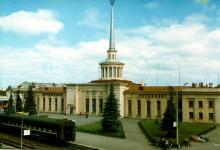 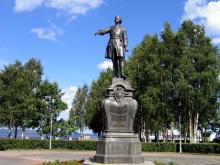 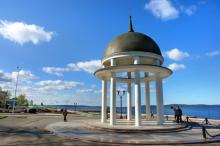 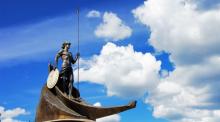 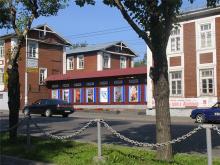 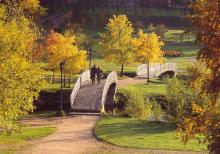 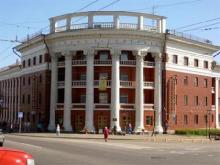 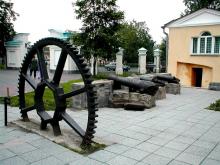 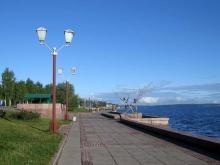 